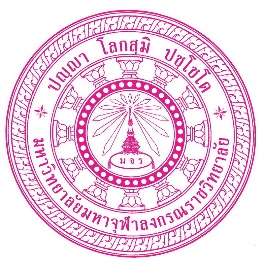 คำขอมีบัตรประจำตัวหรือขอบัตรประจำตัวใหม่ตามประกาศมหาวิทยาลัยมหาจุฬาลงกรณราชวิทยาลัยว่าด้วยบัตรประจำตัวบุคลากรมหาวิทยาลัย พ.ศ. ๒๕๔๔****************** 								เขียนที่ วันที่  เดือน  พ.ศ. 	ข้าพเจ้าชื่อ *			 ฉายา/ชื่อสกุล 	Name 			 Buddhist Name/Surname เกิดวันที่  เดือน 	  พ.ศ. 	 อายุ  ปี สัญชาติ   หมู่โลหิต มีชื่ออยู่ในทะเบียนบ้านเลขที่ 		ตรอก/ซอย  			 ถนน 			ตำบล/แขวง 		 อำเภอ/เขต 		จังหวัด 		รหัสไปรษณีย์  โทรศัพท์ เลขหมายประจำตัวประชาชนผู้ยื่นคำขอ  ----ที่อยู่ปัจจุบันที่สามารถติดต่อได้ 	เจ้าหน้าที่ของรัฐประเภท  เจ้าหน้าที่องค์การของรัฐ     สังกัด กอง/ส่วน/ภาควิชา 		สำนัก/คณะ    มหาวิทยาลัยมหาจุฬาลงกรณราชวิทยาลัยกระทรวงการอุดมศึกษา วิทยาศาสตร์ วิจัยและนวัตกรรม  ตำแหน่ง ระดับ/ยศ  มีความประสงค์ขอมีบัตรประจำตัวเจ้าหน้าที่ของรัฐ จึงยื่นต่อมหาวิทยาลัยมหาจุฬาลงกรณราชวิทยาลัย กรณี  	 ๑. ขอมีบัตรครั้งแรก	 ๒. ขอมีบัตรใหม่ เนื่องจาก	 บัตรหมดอายุ	บัตรหายหรือถูกทำลาย				หมายเลขของบัตรเดิม (ถ้าทราบ)	 ๓. ขอเปลี่ยนบัตร เนื่องจาก	เปลี่ยนตำแหน่ง/เลื่อนระดับ/เลื่อนยศ					เปลี่ยนชื่อตัว		เปลี่ยนชื่อสกุล	เปลี่ยนชื่อตัวและชื่อสกุล					 ชำรุด		อื่น ๆ 	 ได้แนบรูปถ่ายสองใบมาพร้อมกับคำขอนี้แล้ว และ หลักฐานอื่น ๆ (ถ้ามี)	ข้าพเจ้าขอรับรองว่า ข้อความดังกล่าวข้างต้น เป็นความจริงทุกประการ							(ลายมือชื่อ)			ผู้ขอมีบัตร								()* ให้ลงคำนำหน้านามตามกฎหมายและระเบียบของทางราชการ เช่น นาย/นาง/นางสาว/ยศ เป็นต้น และชื่อผู้ขอมีบัตร